Dům dětí a mládeže v Jemnici, Tyršova 622, 67531 JemniceZávazná přihláška na jarní příměstský tábor DDM Jemnicev termínu 14. 2. 2022 - 18. 2. 2022Přihlašuji dítě ve věku od 6 do 14 let	příjmení a jméno dítěte…………………………………………….…   r. č. ….……………………………… bydliště………………………………..………….……............................…………..…..…………………….příjmení a jména rodičů……………………………………………………………..………..…..…………….telefonní číslo rodičů........................................................... e-mail rodičů……….…………..............…...……Informace pro vedoucího akce týkající se zdravotního stavu dítěte, popř. jiná důležitá sdělení: (alergie, omezený sport – v jakém rozsahu, atd.):……………………………………………………………………………………………………………….……………………………………………………………………………………………………………….Dítě bude na tábor docházet  a) samostatně 					b) v doprovodu rodiče nebo jiné dospělé osoby Dítě bude domů odcházet :a) samostatně 					b) v doprovodu rodiče nebo jiné dospělé osobyPlatbu 1 250 Kč uhradím v hotovosti při nástupu dítěte na tábor.O přijetí přihlášky vás budeme informovat emailem / telefonicky.Přihlašuji tímto závazně své dítě na shora uvedený příměstský tábor a beru na vědomí, že dítě bude povinné dodržovat veškeré pokyny a nařízení pracovníků tábora, táborový řád a související předpisy. Prohlašuji dále, že souhlasím s případným umístěním fotografie mého dítěte v propagačních materiálech Domu dětí a mládeže v Jemnici, na internetových stránkách ZŠ Jemnice a na Facebooku.Souhlasím se zpracováním osobních údajů a údajů o zdravotním stavu dítěte pro potřeby výše uvedeného příměstského tábora. ve smyslu zákona č. 101/2000 Sb., o ochraně osobních údajů, v platném znění. V………...............................  dne: ………………...…   podpis zákonného zástupce ……....................................Souhlas se zpracováním osobních údajůDle zákona č. 101/2000 Sb., o ochraně osobních údajů a nařízení Evropského parlamentu a rady EU 2016/679 o ochraně fyzických osob v souvislosti se zpracováním osobních údajů a o volném pohybu těchto údajůSprávce: 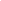 Subjekt: 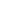 Udělení souhlasu se zpracováním a uchováním těchto osobních údajůSouhlas/nesouhlas vyjádřete zaškrtnutím příslušného políčkaVšechny osobní údaje jsou zpracovány v elektronické i listinné podobě (elektronicky v zaheslovaném počítači, který je v uzamykatelné místnosti a tištěné dokumenty jsou založeny v šanonu, který se nachází v uzamykatelné kanceláři). Přístup k osobním údajům má pouze správce a zaměstnanec pověřený organizací tábora. Doba archivace těchto údajů je 1 rok po ukončení tábora (z důvodu možného vyřizování případných reklamací). Udělení tohoto souhlasu se zpracováním osobních údajů je svobodný a jednoznačný projev vůle a je možné jej kdykoliv odvolat zasláním písemně nebo emailem na adresu správce. Dále má subjekt právo kdykoliv nahlédnout do zpracovaných osobních údajů, požadovat jejich opravu v případě změny či jejich výmaz, nejsou-li již důvody, pro které byly osobní údaje zpracovány.V Jemnici dne ……………………………	Podpis zákonného zástupce ………………………………………..SubjektOsobní údajÚčel zpracováníSouhlasím*Nesouhlasím*DítěJméno a příjmeníBezpečnost dítěte při pohybu na táboře, potvrzení schopnosti zúčastnit se kroužku nebo případných zdravotních komplikacích a nutnost vyhledat lékařské ošetření.……………………………………………Prezentace na Facebooku či tištěných propagačních materiálechDatum a narozeníBezpečnost dítěte při pohybu na táboře, potvrzení schopnosti zúčastnit se kroužku nebo případných zdravotních komplikacích a nutnost vyhledat lékařské ošetření.……………………………………………Prezentace na Facebooku či tištěných propagačních materiálechAdresa bydlištěBezpečnost dítěte při pohybu na táboře, potvrzení schopnosti zúčastnit se kroužku nebo případných zdravotních komplikacích a nutnost vyhledat lékařské ošetření.……………………………………………Prezentace na Facebooku či tištěných propagačních materiálechZdravotní stavBezpečnost dítěte při pohybu na táboře, potvrzení schopnosti zúčastnit se kroužku nebo případných zdravotních komplikacích a nutnost vyhledat lékařské ošetření.……………………………………………Prezentace na Facebooku či tištěných propagačních materiálechFotografie a videaBezpečnost dítěte při pohybu na táboře, potvrzení schopnosti zúčastnit se kroužku nebo případných zdravotních komplikacích a nutnost vyhledat lékařské ošetření.……………………………………………Prezentace na Facebooku či tištěných propagačních materiálechZákonný zástupceJméno a příjmeníBezpečnost dítěte při předávání, kontaktování zákonných zástupců v případě úrazu dítěte, komunikace ohledně organizačních věcí Zákonný zástupceTelefonní čísloBezpečnost dítěte při předávání, kontaktování zákonných zástupců v případě úrazu dítěte, komunikace ohledně organizačních věcí Zákonný zástupceAdresa bydlištěBezpečnost dítěte při předávání, kontaktování zákonných zástupců v případě úrazu dítěte, komunikace ohledně organizačních věcí 